№ 69                                                                               от "16" февраля  2021 годаР Е Ш Е Н И Е Собрания депутатов Шиньшинского сельского поселения Отчет участкового уполномоченного полиции перед депутатами        Выслушав информацию  участкового уполномоченного полиции  Смирнова С. О. Собрание депутатов Шиньшинского сельского поселения  РЕШАЕТ:1.Информацию  участкового уполномоченного полиции  Смирнова С. О.        отчет о проделанной работе за 2020 год принять к сведению.Глава Шиньшинского сельского поселения                          Р.НиколаеваШенше ял кундем»муниципальный образованийын депутатше- влакын  Погынжо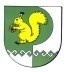 Собрание депутатовмуниципального образования«Шиньшинское сельское поселение»425 154 Морко район.Шенше ял, Петров  урем, 1вТелефон-влак: 9-61-97425 154, Моркинский район, село Шиньша, ул.Петрова, 1вТелефоны: 9-61-97